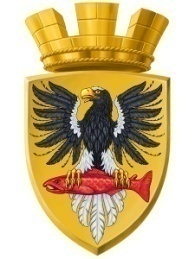 Р О С С И Й С К А Я  Ф Е Д Е Р А Ц И ЯКАМЧАТСКИЙ КРАЙП О С Т А Н О В Л Е Н И ЕАДМИНИСТРАЦИИ ЕЛИЗОВСКОГО ГОРОДСКОГО ПОСЕЛЕНИЯОт 16.07.2019 года                                                                                                          № 742-п         г.ЕлизовоОб аннулировании адреса земельному участку с кадастровым номером 41:05:0101060:1673 и жилому зданию с кадастровым номером 41:05:0101060:1923 и  о присвоении нового адреса земельному участку с кадастровым номером 41:05:0101060:1673 и жилому зданию с кадастровым номером 41:05:0101060:1923	Руководствуясь статьей 14 Федерального закона от 06.10.2003 № 131-ФЗ «Об общих принципах организации местного самоуправления в Российской Федерации», Уставом Елизовского городского поселения, согласно Правилам присвоения, изменения и аннулирования адресов, утвержденным постановлением Правительства Российской Федерации от 19.11.2014 № 1221, на основании заявления Смирновой И.М. и, принимая во внимание выписку из Единого государственного реестра недвижимости об объекте недвижимости, удостоверяющую проведенную государственную регистрацию прав собственности на земельный участок от 04.07.2008 № 41-41-02/010/2008-173, выписку из Единого государственного реестра недвижимости об объекте недвижимости, удостоверяющую проведенную государственную регистрацию прав собственности на жилое здание от 06.08.2008 № 41-41-02/011/2008-353,ПОСТАНОВЛЯЮ:Аннулировать адрес земельному участку с кадастровым номером 41:05:0101060:1673: Камчатский край, р-н Елизовский, снт. Березка.Присвоить новый адрес земельному участку с кадастровым номером 41:05:0101060:1673: Россия, Камчатский край, Елизовский муниципальный район, Елизовское городское поселение, Елизово г., Березка СНТ,                             Малиновая ул., 12.Аннулировать адрес жилому зданию с кадастровым номером 41:05:0101060:1923: Камчатский край, Елизовский район, СТ «Березка» многоотраслевого предприятия коммунального хозяйства, район 24 км объездной автодороги Петропавловск - Елизово.Присвоить новый адрес жилому зданию с кадастровым номером 41:05:0101060:1923: Россия, Камчатский край, Елизовский муниципальный район, Елизовское городское поселение, Елизово г., Березка СНТ,                             Малиновая ул., д.12..Направить настоящее постановление в Федеральную информационную адресную систему для внесения сведений установленных данным постановлением.Муниципальному казенному учреждению «Служба по обеспечению деятельности администрации Елизовского городского поселения» опубликовать (обнародовать) настоящее постановление в средствах массовой информации и разместить в информационно-телекоммуникационной сети «Интернет» на официальном сайте администрации Елизовского городского поселения.Смирновой И.М. обратиться в филиал федерального государственного бюджетного учреждения «Федеральная кадастровая палата Федеральной службы государственной регистрации, кадастра и картографии» по Камчатскому краю для внесения изменений уникальных характеристик объектам недвижимого имущества.Контроль за исполнением настоящего постановления возложить на руководителя Управления архитектуры и градостроительства администрации Елизовского городского поселения.Глава администрации Елизовского городского поселения                                                    Д. Б. Щипицын